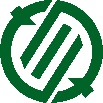 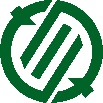 令和５（2023年）6月２７日第30回　猪名川町特別支援教育公開講座を開催します【概　要】　猪名川町特別支援教育公開講座は、平成１９年度に第１回を開催してから、今年で３０回目を迎えます。この講座は、障害児教育から特別支援教育への転換が図られる時期に、発達障害等について、地域住民に理解啓発を進めることを目的として始まりました。　第30回は、講師として、大阪市立大空小学校初代校長　木村　泰子（きむら やすこ）氏　を迎え、講演していただきます。２０１５年、木村氏が校長を務めていた大空小学校の１年間を追ったドキュメンタリー映画「みんなの学校」が公開され大きな反響を呼びました。現在、木村氏は教員生活を終え、全国で講演等をされ、特別支援教育を問い直されています。〇第30回　猪名川町特別支援教育公開講座概要　日時：令和５年７月２１日金曜日　９時４５分から12時会場：猪名川町文化体育館大ホール　　　兵庫県川辺郡猪名川町白金1丁目７４－１６　演台：子どもの事実から『特別支援教育』を問い直しませんか～みんなの学校が教えてくれたこと～講師：大阪市立大空小学校　初代校長　　　木村　泰子 氏参加費：無料申込方法：猪名川町ホームページ内 学校教育課に掲載の申込用紙に必要事項を記入し、猪名川町教育委員会窓口に持参、もしくは申込用紙掲載のQRコードを読み取り、申し込んでください。　　　　　【問合せ】教育委員会事務局学校教育課　岩木　秀諭（℡072-766-6006）